Опросный листна подъемник грузовой  в количестве 0 шт.Общие сведения и технические характеристикиОбщие сведения и технические характеристикиОбщие сведения и технические характеристикиОбщие сведения и технические характеристикиТребование по исполнению оборудованияТребование по исполнению оборудованияВозможность выхода людей на грузовую платформуВозможность выхода людей на грузовую платформуГрузоподъемность грузовой платформы, кгГрузоподъемность грузовой платформы, кг???Высота подъема грузовой платформы (Вп), м Высота подъема грузовой платформы (Вп), м ?,??Количество остановокКоличество остановокГрузовая платформаГрузовая платформаОткрытая/ЗакрытаяШирина платформы (Ш), мШирина платформы (Ш), м?,??Глубина платформы (Г), мГлубина платформы (Г), м?,??Высота ограждения платформы (В), м Высота ограждения платформы (В), м ?,??Стороны загрузки / выгрузки по этажам1 остановка –Г; 2 остановка – Г;3 остановка – Г;Дверь грузовой платформыДверь грузовой платформыпо стороне А, Б, В, Г(уменьшают ~20% от полезной ширины платформы) – для решетокОбшивка грузовой платформыОбшивка грузовой платформыДвери шахты (при наличии)Двери шахты (при наличии)Ограждение подъемникаОграждение подъемникаМатериал обшивкиМатериал обшивкиИнформация о месте установки подъёмникаИнформация о месте установки подъёмникаИнформация о месте установки подъёмникаИнформация о месте установки подъёмникаМесто установки подъёмникаМесто установки подъёмникаРазмер проема в межэтажном перекрытии/шахты (Ш0 × Г0), мРазмер проема в межэтажном перекрытии/шахты (Ш0 × Г0), м?,?? × ?,??Размер дверного проема (Шд × Вд), м при наличииРазмер дверного проема (Шд × Вд), м при наличии?,?? × ?,??Возможность изготовить приямок при необходимостиВозможность изготовить приямок при необходимостиРасстояние от уровня пола верхней остановки до потолка или выступающих элементов перекрытий (В0), мРасстояние от уровня пола верхней остановки до потолка или выступающих элементов перекрытий (В0), м?,??Монтаж подъёмникаМонтаж подъёмникаАдрес монтажаАдрес монтажаКонтактная информация ЗаказчикаКонтактная информация ЗаказчикаКонтактная информация ЗаказчикаКонтактная информация ЗаказчикаНазвание организацииНазвание организацииООО «ООО»Контактный телефонКонтактный телефон+7 (812) 000-00-00Контактный e-mailКонтактный e-mail@.ruДополнительные пожеланияДополнительные пожелания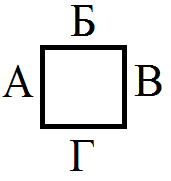 